Приложение 6. Картины русских художников (изображение печи).                                                                                           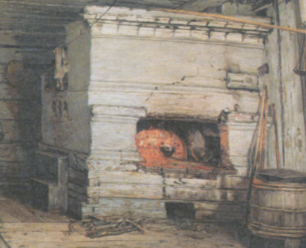 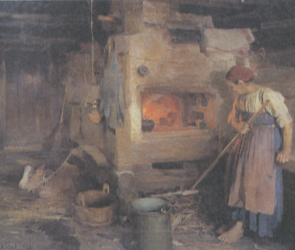 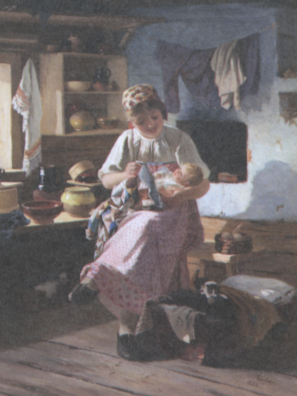 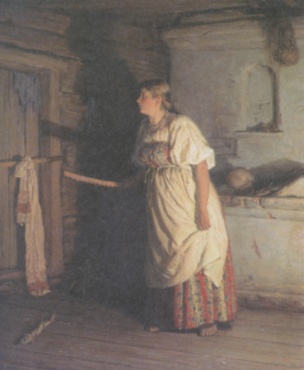 